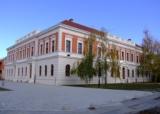 REPUBLIKA HRVATSKAOSJEČKO-BARANJSKA ŽUPANIJAOSNOVNA ŠKOLA JAGODE TRUHELKECRKVENA 2331000 OSIJEKKLASA:003-06/16-01/02URBROJ: 2158-16-08-16-1Osijek,  2. lipnja  2016.P O Z I V	Sazivam 37. sjednicu Školskog odbora  koja će se održati  elektronskim putem u  PONEDJELJAK, 6. lipnja  2016. godine.	Za sjednicu predlažem sljedeći:D n e v n i   r e d:1. Usvajanje zapisnika s prethodne  sjednice Školskog odbora 2. Prethodna suglasnost za zapošljavanje na određeno vrijeme do 60 dana za radno mjesto	2.1. Učitelj engleskoga jezika     Srdačan pozdrav!						 PREDSJEDNICA ŠKOLSKOG ODBORA						           Danijela Zorinić, prof.  